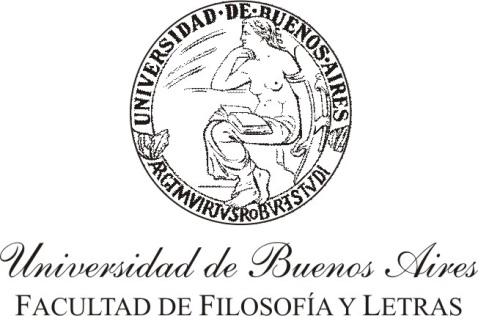 ORDEN DEL DIA 19 de Abril de 2022COMISIÓN DE INVESTIGACIÓNSecretaría de InvestigaciónEX-2022-02054981: Esteban LIDGETT presenta su renuncia al cargo de Ayudante de Primera con Dedicación simple del INSTITUTO DE LINGÜÍSTICA a partir del día 01/05/2022.EX-2022-02076555: Juan Diego VILA, Vicedirector del Instituto de Filología y Literaturas Hispánicas, eleva la propuesta de jurado para el concurso del Cargo de Director/Directora del IFLH “Dr. Amado Alonso”.Jurados Titulares:
Dra. Ruth Fine (Universidad Hebrea de Jerusalén – Presidenta de la Asociación Internacional de Hispanistas)
Dra. Elvira Arnoux (Universidad de Buenos Aires)
Dr. Leonardo Funes (Universidad de Buenos Aires)
Jurados Suplentes:
Dra. Noemí Goldman (Universidad de Buenos Aires – CONICET)
Adolfo Elizaincin (Academia Nacional de Letras de la República Oriental del Uruguay)
EX-2022-02076555: Ivanna PETZ, Secretaria de Extensión y Bienestar Estudiantil, solicita la aprobación del Convenio Marco de Cooperación Académica y el Convenio Específico de Intercambio entre esta Casa de Estudios y Facultad de Filosofía de la Universidad de Tübingen.EX-2022-01806247: Elsa BARBER, Directora Instituto de Investigaciones Bibliotecológicas, solicita declaración de interés del evento científico “International meeting for the 50th anniversary of the death of S. R. Ranganathan (1892-1972): Ranganathan ́s multiple facets”, organizado por la Università di Pavia, Dipartimento di Musicologia e Beni Culturali, a realizarse en Cremona, Italia, el 23 de mayo de 2022.EX-2022-02005638: Ivanna PETZ, Secretaria de Extensión y Bienestar Estudiantil, solicita la aprobación de un convenio específico de intercambio entre esta Casa de Estudios y la Universidad Paul- Vallery Montpellier 3.EX-2022-02314183: Alejandra AMIEVA, Secretaria Académica del Instituto de Teoría e Historia del Arte “Julio E. Payró”, solicita la designación de Matilde OLIVEROS VILLAMIL, DNI 18.414.674 como Ayudante de Primera con dedicación simple y de María Cecilia MARIÑO, DNI 23.671.335, como Ayudante de Segunda con dedicación simple, ambas para desempeñar funciones en la Biblioteca del Instituto. (Vacante: María Vivardo (legajo n° 185.378).